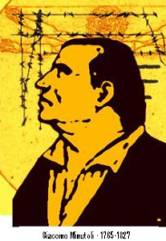 AUTODICHIARAZIONE PER L’ACCESSO ALL’ISTITUTO del PERSONALE SCOLASTICOIl/La sottoscritto/aCognome…………………………………Nome………………………………….……………Luogo di nascita ………………………………………Data di nascita ………………………..Documento di riconoscimento …………………………………………………………….CF…………………………………………………… Ruolo:      □ docente            □ ATA            □ personale esterno assegnato alla scuolarecapito cell.____________________________________prima di accedere nell’I.C. “Cannizzaro Galatti” di Messina, sotto la propria responsabilità econsapevole delle conseguenze penali previste in caso di dichiarazioni mendaci a pubblico ufficiale (art. 495 C.P.) dichiaro quanto segue: di non presentare sintomatologia respiratoria o febbre pari o superiorea 37.5° C in data odierna e nei tre giorni precedenti; di non essere stato in quarantena o isolamento domiciliare negli ultimi 14 giorni; di non essere stato a contatto con persone positive, per quanto di loro conoscenza, negli ultimi 14 giorni; di impegnarmi a comunicare immediatamente alla scuola ogni eventuale variazione dellasituazione attuale, e di restare a casa in tutti i casi previsti dalla legge; di aver acquisito l’informazione sulla sicurezza nei luoghi di lavoro e l’Informazione emergenzaCovid pubblicata sul sito web istituzionale della scuola; di impegnarsi a prendere visione di tutti gli aggiornamenti messi a disposizione dalla scuola sulsito web istituzionale, considerato il particolare quadro evolutivo della pandemia Covid.DICHIARA, inoltre,:• di aver preso visione dell’informativa sul trattamento dei dati personali (ai sensi del RegolamentoEuropeo 679/2016) presente sul sito dell’Istituto;• di essere a conoscenza che i dati personali forniti nella presente dichiarazione sono necessari perla tutela della salute propria e di tutte le altre persone presenti all’interno di questa struttura.pertanto presta il proprio esplicito e libero consenso al loro trattamento per le finalità di cui allenorme in materia di contenimento e gestione dell’emergenza da SARS CoV 2.La presente autodichiarazione viene rilasciata quale misura di prevenzione correlata con l’emergenza pandemica del SARS CoV 2.Data…………………                                                                           Firma leggibile                                                                                        ……………………………………………..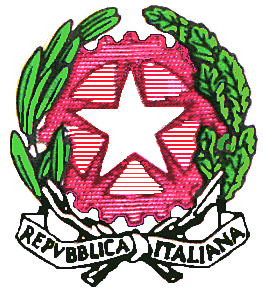 Ministero dell’Istruzione, dell’Università e della RicercaISTITUTO COMPRENSIVO STATALE “CANNIZZARO-GALATTI”Via M.Giurba n.2 - 98123 MESSINA - Tel./Fax  090716398 - Fax 0906415456Distretto Scolastico 029 – Codice Fiscale 80008360838e-mail: meic86600p@istruzione.it    pec: meic86600p@pec.istruzione.it  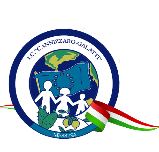 